Broadview Activities for July 2018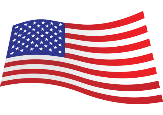 Broadview Activities for July 2018Broadview Activities for July 2018Broadview Activities for July 2018Broadview Activities for July 2018Broadview Activities for July 2018Broadview Activities for July 2018Broadview Activities for July 2018Broadview Activities for July 2018Broadview Activities for July 2018Broadview Activities for July 2018Broadview Activities for July 2018Broadview Activities for July 2018Broadview Activities for July 2018Broadview Activities for July 2018Broadview Activities for July 2018SundayMondayMondayMondayMondayTuesdayTuesdayTuesdayWednesdayWednesdayWednesdayThursdayFriday  Friday  SaturdaySaturday19:30 Rosary on TV10:00 Mass on TV10:00 CoffeeHour/Monthly GazetteOrRoom Visits11:15 Exercise1:00 UnitedParish ChurchService2:00 Bingo3:30 Movie/ “Breakfast at Tiffanies”8:05 RED SOX Canada Day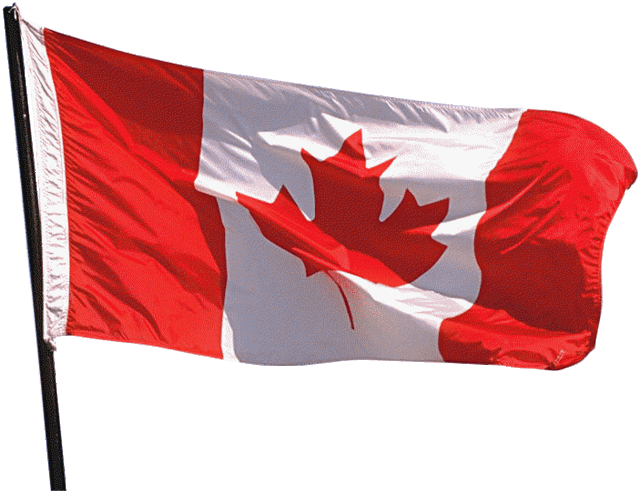 19:30 Rosary on TV10:00 Mass on TV10:00 CoffeeHour/Monthly GazetteOrRoom Visits11:15 Exercise1:00 UnitedParish ChurchService2:00 Bingo3:30 Movie/ “Breakfast at Tiffanies”8:05 RED SOX Canada Day29:30 Mass on TV10:00 Walking Group (Weather Permitting)11:15 Exercise1:00 Bingo2:00 Piano Music in the Lobby with Joann4:00 Trivia7:00 Wheel ofFortune7:05 RED SOX7:30 Jeopardy29:30 Mass on TV10:00 Walking Group (Weather Permitting)11:15 Exercise1:00 Bingo2:00 Piano Music in the Lobby with Joann4:00 Trivia7:00 Wheel ofFortune7:05 RED SOX7:30 Jeopardy29:30 Mass on TV10:00 Walking Group (Weather Permitting)11:15 Exercise1:00 Bingo2:00 Piano Music in the Lobby with Joann4:00 Trivia7:00 Wheel ofFortune7:05 RED SOX7:30 Jeopardy29:30 Mass on TV10:00 Walking Group (Weather Permitting)11:15 Exercise1:00 Bingo2:00 Piano Music in the Lobby with Joann4:00 Trivia7:00 Wheel ofFortune7:05 RED SOX7:30 Jeopardy39:30 Mass on TV10:00 Arts &Crafts/ Festive 4th Hats11:15 Exercise1:00 Bingo2:30 ErrandTrip3:30 Nails & Tales3:30 Country StoreOpened4:00 Finish the Lyrics…6:05 RED SOX6:15 Movie/“Forrest Gump”39:30 Mass on TV10:00 Arts &Crafts/ Festive 4th Hats11:15 Exercise1:00 Bingo2:30 ErrandTrip3:30 Nails & Tales3:30 Country StoreOpened4:00 Finish the Lyrics…6:05 RED SOX6:15 Movie/“Forrest Gump”39:30 Mass on TV10:00 Arts &Crafts/ Festive 4th Hats11:15 Exercise1:00 Bingo2:30 ErrandTrip3:30 Nails & Tales3:30 Country StoreOpened4:00 Finish the Lyrics…6:05 RED SOX6:15 Movie/“Forrest Gump”49:30 Mass on TV10:00 Baking/Peanut Butter Fudge11:15 Exercise12:00 July 4th BBQ & The Cavaliers1:30 Bingo2:30 Word Game4:00 Gazebo Gab Fest7:00 Wheel ofFortune7:30 Jeopardy11:05 RED SOX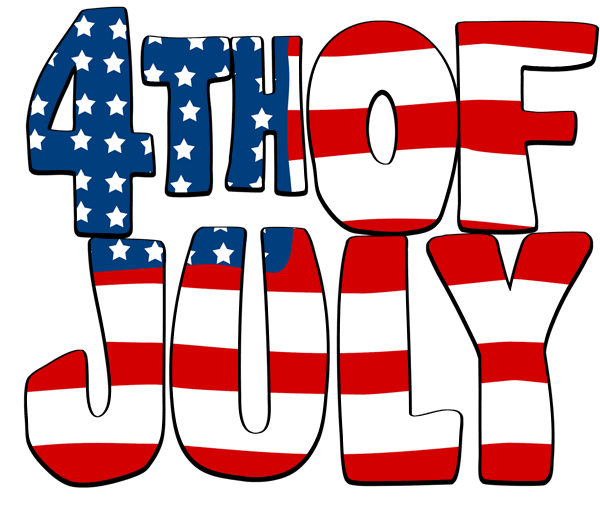 49:30 Mass on TV10:00 Baking/Peanut Butter Fudge11:15 Exercise12:00 July 4th BBQ & The Cavaliers1:30 Bingo2:30 Word Game4:00 Gazebo Gab Fest7:00 Wheel ofFortune7:30 Jeopardy11:05 RED SOX59:30 Mass on TV10:00 Trivia/Cards10:30 YMCA Clark (Pool)11:15 Exercise1:00 Bingo2:30 Ice cream trip to Murdock3:30 CountryStore Opened4:00 Nails & Tales6:15 Movie/“The Legend of Bagger Vance”National Apple Turnover Day6“Hair Day”10:00 Walking Group & Gazebo Gab Fest 10:15 Clark YMCA (Silver Sneakers)11:15 Exercise1:00 Bingo2:30 Social Hour/ Dave Andrews4:00 Word Game7:00 Wheel of Fortune 7:30 Jeopardy8:15 RED SOX6“Hair Day”10:00 Walking Group & Gazebo Gab Fest 10:15 Clark YMCA (Silver Sneakers)11:15 Exercise1:00 Bingo2:30 Social Hour/ Dave Andrews4:00 Word Game7:00 Wheel of Fortune 7:30 Jeopardy8:15 RED SOX79:30 Catholic Mass on TV10:00 Bingo11:15 Exercise1:00 Cards2:30 Finish the Phrase… 3:30 Movie/“The King & I”6:00 Saturday Night at the Movies/ Residents Choice 7:15 RED SOXNational Strawberry Sundae Day79:30 Catholic Mass on TV10:00 Bingo11:15 Exercise1:00 Cards2:30 Finish the Phrase… 3:30 Movie/“The King & I”6:00 Saturday Night at the Movies/ Residents Choice 7:15 RED SOXNational Strawberry Sundae Day89:30 Mass on TV10:00 Coffee Hour/Current EventsOrRoom Visits11:15 Exercise1:00 Bingo2:15 RED SOX2:30Yahtzee/Cards3:30 Movie/ “The Road to Bali”National Chocolate with Almonds Day99:30 Mass on TV10:00 Walking Group(Weather Permitting) 11:15 Exercise1:00 Bingo2:00 Piano Music in the Lobby with Joann4:00 Trivia7:00 Wheel ofFortune7:10 RED SOX7:30 Jeopardy99:30 Mass on TV10:00 Walking Group(Weather Permitting) 11:15 Exercise1:00 Bingo2:00 Piano Music in the Lobby with Joann4:00 Trivia7:00 Wheel ofFortune7:10 RED SOX7:30 Jeopardy99:30 Mass on TV10:00 Walking Group(Weather Permitting) 11:15 Exercise1:00 Bingo2:00 Piano Music in the Lobby with Joann4:00 Trivia7:00 Wheel ofFortune7:10 RED SOX7:30 Jeopardy99:30 Mass on TV10:00 Walking Group(Weather Permitting) 11:15 Exercise1:00 Bingo2:00 Piano Music in the Lobby with Joann4:00 Trivia7:00 Wheel ofFortune7:10 RED SOX7:30 Jeopardy109:30 Mass on TV10:00 Arts &Crafts/ Paper Mache Cacti11:15 Exercise1:00 Bingo2:30 Nails & Tales3:30 Rosary3:30 CountryStore Opened6:15 Movie/“Men of Honor”7:10 RED SOXNational Pick Blueberries Day109:30 Mass on TV10:00 Arts &Crafts/ Paper Mache Cacti11:15 Exercise1:00 Bingo2:30 Nails & Tales3:30 Rosary3:30 CountryStore Opened6:15 Movie/“Men of Honor”7:10 RED SOXNational Pick Blueberries Day109:30 Mass on TV10:00 Arts &Crafts/ Paper Mache Cacti11:15 Exercise1:00 Bingo2:30 Nails & Tales3:30 Rosary3:30 CountryStore Opened6:15 Movie/“Men of Honor”7:10 RED SOXNational Pick Blueberries Day11“Hair Day”9:30 Mass on TV10:00 Baking/ Pimento Cheese Finger Sandwiches11:15 Exercise1:00 Bingo2:30 Ice Cream Social3:30 Walking Group7:00 Wheel ofFortune7:10 RED SOX7:30 JeopardyNational Blueberry Muffin Day11“Hair Day”9:30 Mass on TV10:00 Baking/ Pimento Cheese Finger Sandwiches11:15 Exercise1:00 Bingo2:30 Ice Cream Social3:30 Walking Group7:00 Wheel ofFortune7:10 RED SOX7:30 JeopardyNational Blueberry Muffin Day11“Hair Day”9:30 Mass on TV10:00 Baking/ Pimento Cheese Finger Sandwiches11:15 Exercise1:00 Bingo2:30 Ice Cream Social3:30 Walking Group7:00 Wheel ofFortune7:10 RED SOX7:30 JeopardyNational Blueberry Muffin Day129:30 Mass on TV10:00 Catholic Mass with Fr. Mike   10:30 YMCA Clark (Pool) 11:15 Exercise11:30 Lunch Trip/Kay’s Dairy Bar 1:00 Bingo2:30 Cards/Unlucky 7's3:30 CountryStore Opened4:00 Nails & Tales6:15 Movie/“Mr. Holland’s Opus”7:10 RED SOX129:30 Mass on TV10:00 Catholic Mass with Fr. Mike   10:30 YMCA Clark (Pool) 11:15 Exercise11:30 Lunch Trip/Kay’s Dairy Bar 1:00 Bingo2:30 Cards/Unlucky 7's3:30 CountryStore Opened4:00 Nails & Tales6:15 Movie/“Mr. Holland’s Opus”7:10 RED SOX13“Hair Day”10:00 WalkingGroup10:15 Clark YMCA (Silver Sneakers)11:15 Exercise1:00 Bingo2:30 Social Hour/Walter Deery4:00 Word Game7:00 Wheel of Fortune7:10 RED SOX7:30 JeopardyNational French Fry DayBarber Shop Music Appreciation Day149:30 Catholic Mass on TV10:00 Bingo11:15 Exercise1:00 Finish the Line…1:05 RED SOX2:30 Cards3:30 Movie/“The Fortune Cookies”6:00 Saturday Night at the Movies/ Residents Choice 149:30 Catholic Mass on TV10:00 Bingo11:15 Exercise1:00 Finish the Line…1:05 RED SOX2:30 Cards3:30 Movie/“The Fortune Cookies”6:00 Saturday Night at the Movies/ Residents Choice 159:30 Rosary on TV10:00 Mass on TV10:00 CoffeeHour/Spelling BeeOrRoom Visits11:15 Exercise1:00 Bingo1:05 RED SOX2:30 Mystery Ride (Weather Permitting)4:00 Movie/“Houseboat”National Ice Cream Day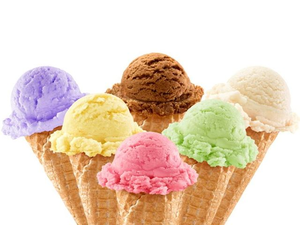 169:30 Mass on TV10:00 Walking Group(Weather Permitting)11:15 Exercise1:00 Bingo2:00 Piano Music in the Lobby with Joann4:00 Word Game7:00 Wheel ofFortune7:30 Jeopardy8:00 RED SOX 169:30 Mass on TV10:00 Walking Group(Weather Permitting)11:15 Exercise1:00 Bingo2:00 Piano Music in the Lobby with Joann4:00 Word Game7:00 Wheel ofFortune7:30 Jeopardy8:00 RED SOX 169:30 Mass on TV10:00 Walking Group(Weather Permitting)11:15 Exercise1:00 Bingo2:00 Piano Music in the Lobby with Joann4:00 Word Game7:00 Wheel ofFortune7:30 Jeopardy8:00 RED SOX 169:30 Mass on TV10:00 Walking Group(Weather Permitting)11:15 Exercise1:00 Bingo2:00 Piano Music in the Lobby with Joann4:00 Word Game7:00 Wheel ofFortune7:30 Jeopardy8:00 RED SOX 179:30 Mass on TV10:00 Arts & Crafts/Homemade Bird Feeders11:15 Exercise1:00 Bingo2:30 Animal Craze3:30 CountryStore Opened4:00 Gazebo Gab Fest6:15 Movie/“The Best of John Wayne”8:00 RED SOX 179:30 Mass on TV10:00 Arts & Crafts/Homemade Bird Feeders11:15 Exercise1:00 Bingo2:30 Animal Craze3:30 CountryStore Opened4:00 Gazebo Gab Fest6:15 Movie/“The Best of John Wayne”8:00 RED SOX 179:30 Mass on TV10:00 Arts & Crafts/Homemade Bird Feeders11:15 Exercise1:00 Bingo2:30 Animal Craze3:30 CountryStore Opened4:00 Gazebo Gab Fest6:15 Movie/“The Best of John Wayne”8:00 RED SOX 18“Hair Day”9:30 Mass on TV10:00 Baking/Jam Filled Butter Cookies11:15 Exercise1:00 Bingo 2:30 Yoga Class3:30 Walking Group7:00 Wheel ofFortune7:30 Jeopardy18“Hair Day”9:30 Mass on TV10:00 Baking/Jam Filled Butter Cookies11:15 Exercise1:00 Bingo 2:30 Yoga Class3:30 Walking Group7:00 Wheel ofFortune7:30 Jeopardy18“Hair Day”9:30 Mass on TV10:00 Baking/Jam Filled Butter Cookies11:15 Exercise1:00 Bingo 2:30 Yoga Class3:30 Walking Group7:00 Wheel ofFortune7:30 Jeopardy199:30 Mass on TV10:00 Catholic Mass with Fr. Mike10:30 YMCA Clark (Pool)11:15 Exercise1:30 Movie/“Residents Choice”3:30 CountryStore Opened4:00 Nails & Tales6:15 Movie/“The Best of Jack Benny”10:10 RED SOX199:30 Mass on TV10:00 Catholic Mass with Fr. Mike10:30 YMCA Clark (Pool)11:15 Exercise1:30 Movie/“Residents Choice”3:30 CountryStore Opened4:00 Nails & Tales6:15 Movie/“The Best of Jack Benny”10:10 RED SOX20“Hair Day”10:00 WalkingGroup or Blueberry Picking10:15 Clark YMCA (Silver Sneakers)11:15 Exercise1:00 Bingo2:30 SocialHour/ Dan Kirouac4:00 Word Game7:00 Wheel of Fortune7:10 RED SOX7:30 JeopardyNational Ice Cream Soda Day219:30 Mass on TV10:00 Bingo11:15 Exercise1:00 Finish the Proverb…2:30 Cards3:30 Movie/“Sweet Nothing in My Ear”6:00 Saturday Night at the Movies/ Residents Choice 8:15 RED SOX219:30 Mass on TV10:00 Bingo11:15 Exercise1:00 Finish the Proverb…2:30 Cards3:30 Movie/“Sweet Nothing in My Ear”6:00 Saturday Night at the Movies/ Residents Choice 8:15 RED SOXBroadview Activities for July 2018Broadview Activities for July 2018Broadview Activities for July 2018Broadview Activities for July 2018Broadview Activities for July 2018Broadview Activities for July 2018Broadview Activities for July 2018Broadview Activities for July 2018Broadview Activities for July 2018Broadview Activities for July 2018Broadview Activities for July 2018Broadview Activities for July 2018Broadview Activities for July 2018Broadview Activities for July 2018Broadview Activities for July 2018Broadview Activities for July 2018SundaySundaySundayMondayTuesdayTuesdayTuesdayWednesdayWednesdayWednesdayThursdayThursdayThursdayFridayFridaySaturday229:30 Rosary on TV10:00 Mass on TV10:00 CoffeeHour/ Current EventsOrRoom Visits11:15 Exercise1:00 Bingo1:10 RED SOX2:30 Word Game3:30 Movie/“Annie Get Your Gun”229:30 Rosary on TV10:00 Mass on TV10:00 CoffeeHour/ Current EventsOrRoom Visits11:15 Exercise1:00 Bingo1:10 RED SOX2:30 Word Game3:30 Movie/“Annie Get Your Gun”229:30 Rosary on TV10:00 Mass on TV10:00 CoffeeHour/ Current EventsOrRoom Visits11:15 Exercise1:00 Bingo1:10 RED SOX2:30 Word Game3:30 Movie/“Annie Get Your Gun”239:30 Mass on TV10:00 Walking Group or Blueberry Picking11:15 Exercise1:00 Bingo2:00 Piano Music in the Lobby with Joann4:00 Cards/ Unlucky 7’s 7:00 Wheel ofFortune7:05 RED SOX7:30 Jeopardy249:30 Mass on TV10:00 Arts &Crafts/ Eatable Aquarium11:15 Exercise1:00 Bingo2:00 Activity,Resident &Food Council Meeting3:30 RosaryNails & Tales3:30 CountryStore Opened6:15 Movie/“The Carol Burnett Show”7:05 RED SOXAmelia Earhart Day249:30 Mass on TV10:00 Arts &Crafts/ Eatable Aquarium11:15 Exercise1:00 Bingo2:00 Activity,Resident &Food Council Meeting3:30 RosaryNails & Tales3:30 CountryStore Opened6:15 Movie/“The Carol Burnett Show”7:05 RED SOXAmelia Earhart Day249:30 Mass on TV10:00 Arts &Crafts/ Eatable Aquarium11:15 Exercise1:00 Bingo2:00 Activity,Resident &Food Council Meeting3:30 RosaryNails & Tales3:30 CountryStore Opened6:15 Movie/“The Carol Burnett Show”7:05 RED SOXAmelia Earhart Day25“Hair Day”9:30 Mass on TV10:00 Baking/ Ants on a Log11:15 Exercise11:30 Picnic Lunch to Mt. Wachusett 1:00 Bingo2:30 Word Game4:00 Coupons to Troops7:00 Wheel ofFortune7:05 RED SOX7:30 JeopardyCulinarians Day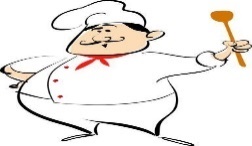 25“Hair Day”9:30 Mass on TV10:00 Baking/ Ants on a Log11:15 Exercise11:30 Picnic Lunch to Mt. Wachusett 1:00 Bingo2:30 Word Game4:00 Coupons to Troops7:00 Wheel ofFortune7:05 RED SOX7:30 JeopardyCulinarians Day25“Hair Day”9:30 Mass on TV10:00 Baking/ Ants on a Log11:15 Exercise11:30 Picnic Lunch to Mt. Wachusett 1:00 Bingo2:30 Word Game4:00 Coupons to Troops7:00 Wheel ofFortune7:05 RED SOX7:30 JeopardyCulinarians Day269:30 Mass on TV10:00 Catholic Mass with Fr. Mike10:45 Fishing trip/ Dunn’s Park11:15 Exercise1:00 Bingo3:30 CountryStore Opened4:00 Nails & Tales6:15 Movie/“Hotel for Dogs”7:10 RED SOX269:30 Mass on TV10:00 Catholic Mass with Fr. Mike10:45 Fishing trip/ Dunn’s Park11:15 Exercise1:00 Bingo3:30 CountryStore Opened4:00 Nails & Tales6:15 Movie/“Hotel for Dogs”7:10 RED SOX269:30 Mass on TV10:00 Catholic Mass with Fr. Mike10:45 Fishing trip/ Dunn’s Park11:15 Exercise1:00 Bingo3:30 CountryStore Opened4:00 Nails & Tales6:15 Movie/“Hotel for Dogs”7:10 RED SOX27“Hair Day”10:00 Blueberry Picking or Penny Ante10:15 Clark YMCA (Silver Sneakers)11:15 Exercise1:00 Bingo2:30 SocialHour/ Tony Valley4:00 Word Game 7:00 Wheel of Fortune 7:30 Jeopardy7:10 RED SOX27“Hair Day”10:00 Blueberry Picking or Penny Ante10:15 Clark YMCA (Silver Sneakers)11:15 Exercise1:00 Bingo2:30 SocialHour/ Tony Valley4:00 Word Game 7:00 Wheel of Fortune 7:30 Jeopardy7:10 RED SOX289:30 Mass on TV10:00 Bingo11:15 Exercise1:00 Finish the Lyric… 2:30 Cards3:30 Movie/“Sabrina”6:00 Saturday Night at the Movies/ Residents Choice7:10 RED SOX299:30 Mass on TV10:00 CoffeeHour/ Finish the Phrase…11:15 Exercise1:00 Bingo2:30 Penny Ante3:30 Movie/“I Dream of Jeanie”299:30 Mass on TV10:00 CoffeeHour/ Finish the Phrase…11:15 Exercise1:00 Bingo2:30 Penny Ante3:30 Movie/“I Dream of Jeanie”299:30 Mass on TV10:00 CoffeeHour/ Finish the Phrase…11:15 Exercise1:00 Bingo2:30 Penny Ante3:30 Movie/“I Dream of Jeanie”309:30 Mass on TV10:00 Blueberry Picking or Word Game11:15 Exercise1:00 Bingo2:30 Resident Birthday Party/Richard Erickson4:00 Cards/ UNO7:00 Wheel ofFortune7:10 RED SOX7:30 JeopardyInternational Day of Friendship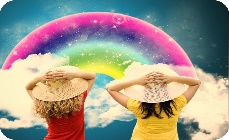 319:30 Mass on TV10:00 Arts & Crafts/ Picking Blueberries11:15 Exercise1:00 Bingo2:30 ErrandTrip2:30 Nails & Tales3:30 CountryStore Opened 4:00 Walking Group6:15 Movie/“The Legend of Zorro”7:10 RED SOX319:30 Mass on TV10:00 Arts & Crafts/ Picking Blueberries11:15 Exercise1:00 Bingo2:30 ErrandTrip2:30 Nails & Tales3:30 CountryStore Opened 4:00 Walking Group6:15 Movie/“The Legend of Zorro”7:10 RED SOX319:30 Mass on TV10:00 Arts & Crafts/ Picking Blueberries11:15 Exercise1:00 Bingo2:30 ErrandTrip2:30 Nails & Tales3:30 CountryStore Opened 4:00 Walking Group6:15 Movie/“The Legend of Zorro”7:10 RED SOXNational Blueberry Month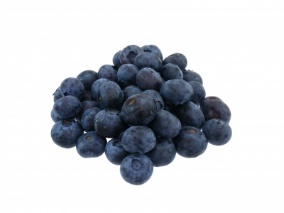 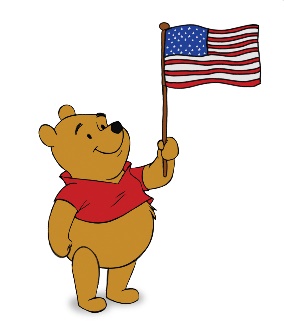 National Blueberry MonthNational Blueberry MonthBirthdaysLyle N. 7/5Helen N. 7/28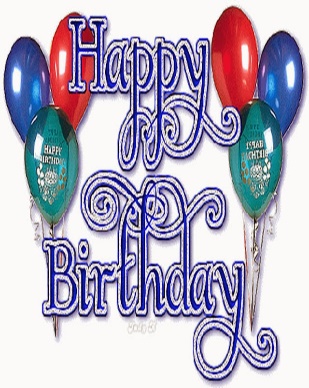 BirthdaysLyle N. 7/5Helen N. 7/28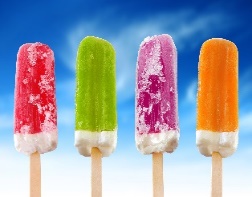 Main EventsCountry Store is open on Tuesday & Thursday - 3:30 PM and by Request. Movies will be held on Tuesday & Thursday at 6:15 PM, Saturday at 3:30 PM & 6:00 PM, Sunday at 6:00 PM in the 2nd Floor TV Room Main EventsCountry Store is open on Tuesday & Thursday - 3:30 PM and by Request. Movies will be held on Tuesday & Thursday at 6:15 PM, Saturday at 3:30 PM & 6:00 PM, Sunday at 6:00 PM in the 2nd Floor TV Room Main EventsCountry Store is open on Tuesday & Thursday - 3:30 PM and by Request. Movies will be held on Tuesday & Thursday at 6:15 PM, Saturday at 3:30 PM & 6:00 PM, Sunday at 6:00 PM in the 2nd Floor TV Room Main EventsCountry Store is open on Tuesday & Thursday - 3:30 PM and by Request. Movies will be held on Tuesday & Thursday at 6:15 PM, Saturday at 3:30 PM & 6:00 PM, Sunday at 6:00 PM in the 2nd Floor TV Room Main EventsCountry Store is open on Tuesday & Thursday - 3:30 PM and by Request. Movies will be held on Tuesday & Thursday at 6:15 PM, Saturday at 3:30 PM & 6:00 PM, Sunday at 6:00 PM in the 2nd Floor TV Room Main EventsCountry Store is open on Tuesday & Thursday - 3:30 PM and by Request. Movies will be held on Tuesday & Thursday at 6:15 PM, Saturday at 3:30 PM & 6:00 PM, Sunday at 6:00 PM in the 2nd Floor TV Room Main EventsCountry Store is open on Tuesday & Thursday - 3:30 PM and by Request. Movies will be held on Tuesday & Thursday at 6:15 PM, Saturday at 3:30 PM & 6:00 PM, Sunday at 6:00 PM in the 2nd Floor TV Room Main EventsCountry Store is open on Tuesday & Thursday - 3:30 PM and by Request. Movies will be held on Tuesday & Thursday at 6:15 PM, Saturday at 3:30 PM & 6:00 PM, Sunday at 6:00 PM in the 2nd Floor TV Room Main EventsCountry Store is open on Tuesday & Thursday - 3:30 PM and by Request. Movies will be held on Tuesday & Thursday at 6:15 PM, Saturday at 3:30 PM & 6:00 PM, Sunday at 6:00 PM in the 2nd Floor TV Room Main EventsCountry Store is open on Tuesday & Thursday - 3:30 PM and by Request. Movies will be held on Tuesday & Thursday at 6:15 PM, Saturday at 3:30 PM & 6:00 PM, Sunday at 6:00 PM in the 2nd Floor TV Room Main EventsCountry Store is open on Tuesday & Thursday - 3:30 PM and by Request. Movies will be held on Tuesday & Thursday at 6:15 PM, Saturday at 3:30 PM & 6:00 PM, Sunday at 6:00 PM in the 2nd Floor TV Room Main EventsCountry Store is open on Tuesday & Thursday - 3:30 PM and by Request. Movies will be held on Tuesday & Thursday at 6:15 PM, Saturday at 3:30 PM & 6:00 PM, Sunday at 6:00 PM in the 2nd Floor TV Room Main EventsCountry Store is open on Tuesday & Thursday - 3:30 PM and by Request. Movies will be held on Tuesday & Thursday at 6:15 PM, Saturday at 3:30 PM & 6:00 PM, Sunday at 6:00 PM in the 2nd Floor TV Room Main EventsCountry Store is open on Tuesday & Thursday - 3:30 PM and by Request. Movies will be held on Tuesday & Thursday at 6:15 PM, Saturday at 3:30 PM & 6:00 PM, Sunday at 6:00 PM in the 2nd Floor TV Room Main EventsCountry Store is open on Tuesday & Thursday - 3:30 PM and by Request. Movies will be held on Tuesday & Thursday at 6:15 PM, Saturday at 3:30 PM & 6:00 PM, Sunday at 6:00 PM in the 2nd Floor TV Room Main EventsCountry Store is open on Tuesday & Thursday - 3:30 PM and by Request. Movies will be held on Tuesday & Thursday at 6:15 PM, Saturday at 3:30 PM & 6:00 PM, Sunday at 6:00 PM in the 2nd Floor TV Room 